«Основы религиозных культур и светской этики».      В 2010г Красноярский край вошел в число девятнадцати пилотных  регионов Российской Федерации, где началась реализация программа преподавания нового предмета «Основы религиозных культур и светской этики».Назначение предмета    Помочь ребенку в решении его личностных, возрастных, образовательных проблем, создать условия для его духовно-нравственного развития.    Воспитание ребенка в соответствии с потребностями, традициями и приоритетами его семьи. Нормативно-правовая основаКонституция Российской Федерации, законы Российской Федерации «Об образовании», «Об основных гарантиях прав ребенка в Российской Федерации»; Федеральный закон «О свободе совести и религиозных объединениях»; Поручение Президента Российской Федерации от 02 августа 2009г.        № Пр – 2009, Распоряжение Председателя Правительства Российской Федерации  от        11 августа 2009 г. (ВП-П44-4632).Во исполнение распоряжения Правительства Российской Федерации от 28.01.2012 № 84-р утверждены  приказы Минобрнауки России:           от 31.01.2012 № 69 «О внесении изменений в федеральный компонент государственных образовательных стандартов начального общего, основного общего и среднего (полного) общего  образования, утвержденный приказом Министерства образования Российской Федерации от 5 марта 2004 № 1089»;          от 01.02.2012 № 174 «О внесении изменений в федеральный базисный учебный план и примерные учебные планы для образовательных учреждений Российской Федерации, реализующих программы общего образования, утвержденные приказом Министерства образования и науки Российской Федерации от 09.03.2004 № 1312».      В соответствии с вышеуказанными приказами учебный предмет «Основы религиозных культур и светской этики» 
с 1 сентября 2012/13 учебного года включен в обязательную часть образовательной программы 4 классов начальной школы в объеме 34 часов. Цель предмета ОРКСЭ - формирование у младшего подростка мотивации к осознанному нравственному поведению, основанному на знании и уважении культурных и религиозных традиций многонационального народа России, а также к диалогу с представителями других культур и мировоззрений.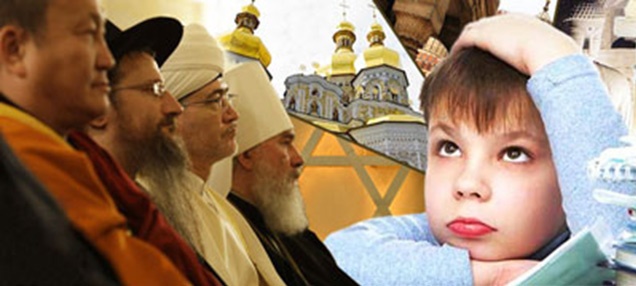 Задачи учебного курса ОРКСЭ: знакомство обучающихся с основами православной, мусульманской, буддийской, иудейской культур, основами мировых религиозных культур и светской этики; развитие представлений младшего подростка о значении нравственных норм и ценностей для достойной жизни личности, семьи, общества;обобщение знаний, понятий и представлений о духовной культуре и морали, полученных обучающимися в начальной школе, и формирование у них ценностно-смысловых мировоззренческих основ, обеспечивающих целостное восприятие отечественной истории и культуры при изучении гуманитарных предметов на ступени основной школы;развитие способностей младших школьников к общению в полиэтнической и многоконфессиональной среде на основе взаимного уважения и диалога во имя общественного мира и согласияСтруктура курса
«Основы религиозных культур и светской этики»:Основы православной культуры Основы исламской культуры Основы буддийской культуры Основы иудейской культуры Основы мировых религиозных культурОсновы светской этики 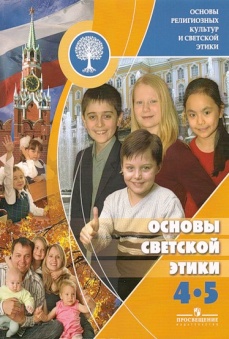 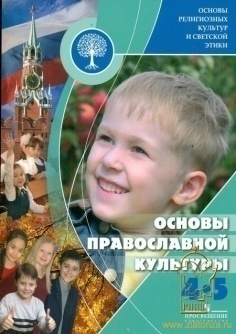 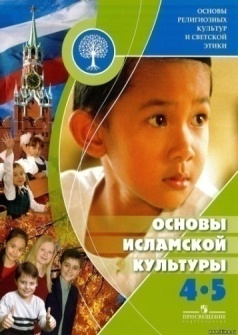 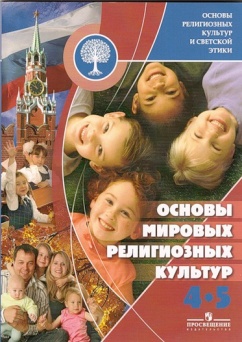 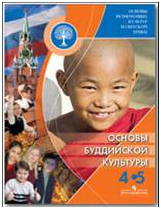 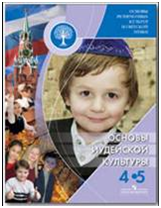 Учебный курс ОРКСЭ -  единая комплексная учебно-воспитательная системаСодержание модулей курса:
- ориентировано на общее знакомство с соответствующими религиями,  их культурой; 
- не включает специальных богословских вопросов;
 - не содержит критических оценок других религий и мировоззрений                                                                                                         Отечество                       Три базовые  национальные ценности             Семья                                                                                                                     Религия                Ежегодно в феврале администрацией школы назначается родительское собрание, на котором предоставляется возможность подробнее познакомиться с содержанием модулей ОРКСЭ родителям обучающихся. Выбор родителей оформляется в виде заявления на имя директора школы.                       Отчет по выбору учащимися и их родителями учебного модуля курса ОРКСЭМБОУ Рощинской сош № 17 в 2016 – 2017 учебном году       Основной причиной такого единодушия родителей связано с тем, что большое количество обучающихся относится либо к староверческим семьям, либо к семьям последователей  ЦПЗ (Церкви Последнего Завета). И сохраняют переживание о возможной катехизации их детей в сторону той или иной конфессии.  До их сведения было доведено, что акцент в освещении религиозной информации делается лишь на культурологическую и нравственную составляющую. Однако, выбор был сделан определенно в пользу модуля «Основы светской этики»       Ф.И.О. учителя, реализующего курс: Ибрагимова Румина Фикретовна, учитель истории и обществознания, стаж 13 лет, курсы «Актуальные вопросы преподавания курса ОРК и СЭ в ОУ» 10.03.- 18.03.2010г.; У № у-4630/вн11.01.16-30.01.16 АНО "Санкт-Петербургский центр дополнительного профессионального образования" программа "Теория, методика и современные образовательные технологии начального, основного общего и среднего образования" по теме "Основы религиозных культур и светской этики: проблемы и перспективы преподавания в начальных классах" 108 ч., №26067Количество 4 классовОбщее количество обучающихся 4 классовКоличество обучающихся, выбравших модулиКоличество обучающихся, выбравших модулиКоличество обучающихся, выбравших модулиКоличество обучающихся, выбравших модулиКоличество обучающихся, выбравших модулиКоличество обучающихся, выбравших модулиКоличество обучающихся, выбравших модулиКоличество 4 классовОбщее количество обучающихся 4 классовОМРКОСЭОПКОИуд.КОБКОИсл.Кничего23203200000